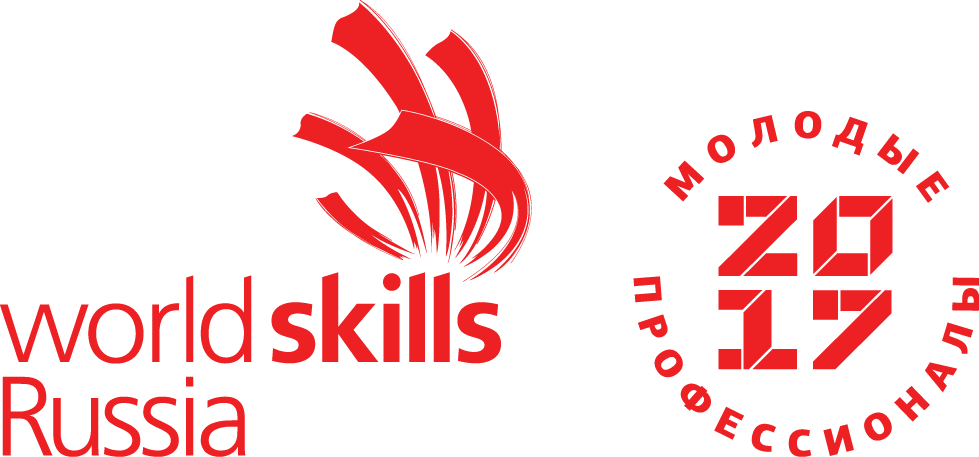 ТЕХНИЧЕСКОЕ ОПИСАНИЕ КОМПЕТЕНЦИИВодитель грузовика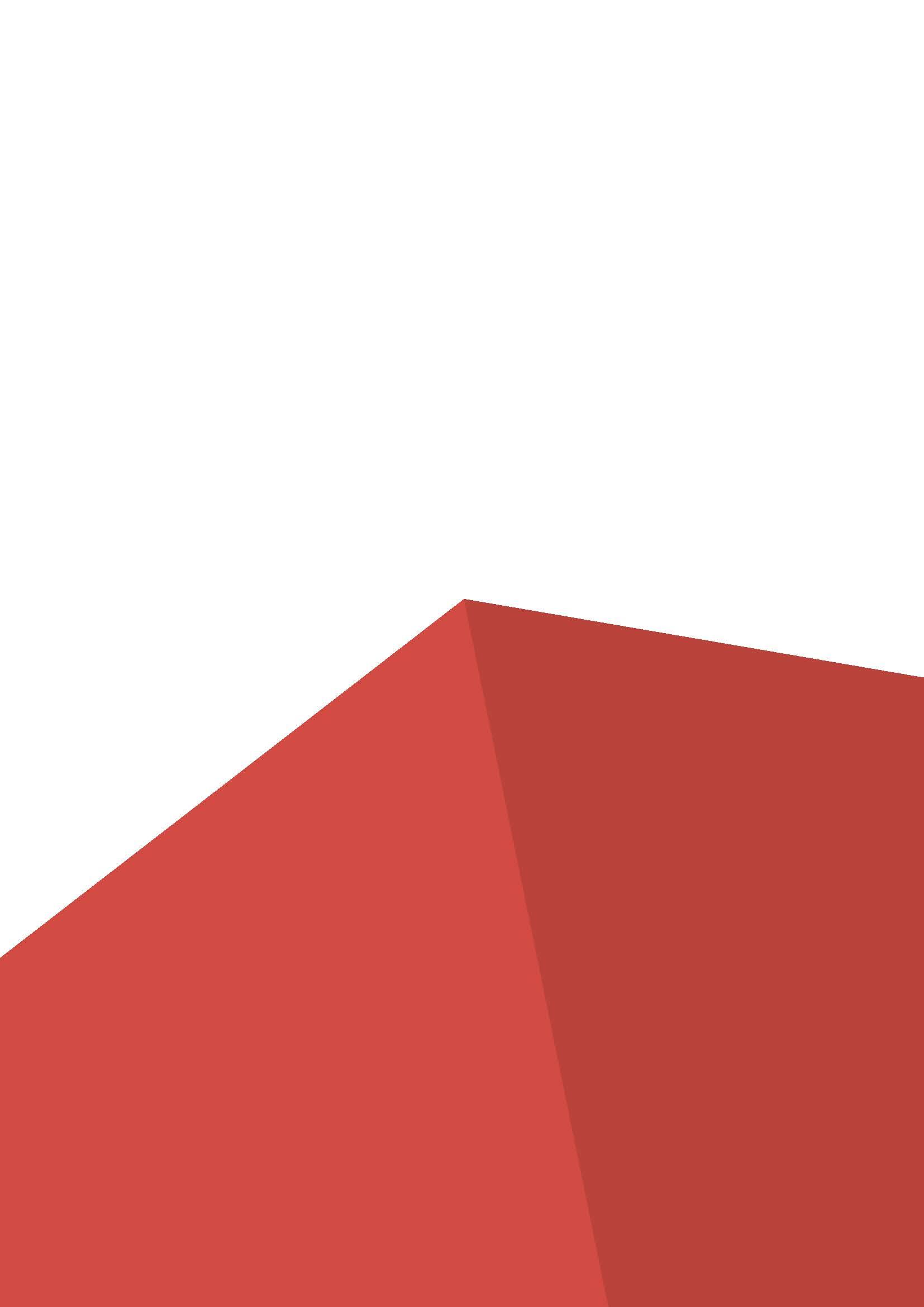 Автономная некоммерческая организация "Агентство развития профессионального мастерства (Ворлдскиллс Россия)" (далее WSR) в соответствии с уставом организации и правилами проведения конкурсов установила нижеизложенные необходимые требования владения этим профессиональным навыком для участия в соревнованиях по компетенции.Техническое описание включает в себя следующие разделы:Copyright © «ВОРЛДСКИЛЛС РОССИЯ» Все права защищеныЛюбое воспроизведение, переработка, копирование, распространение текстовой информации или графических изображений в любом другом документе, в том числе электронном, на сайте или их размещение для последующего воспроизведения или распространения запрещено правообладателем и может быть осуществлено только с его письменного согласия1. ВВЕДЕНИЕ1.1. Название и описание профессиональной компетенции1.1.1	Название профессиональной компетенции: Водитель грузовика1.1.2	Описание профессиональной компетенции.Водитель грузовика — это квалифицированный специалист, осуществляющий перемещение грузов с помощью грузового автомобиля.Водитель грузовика готовится к следующим видам деятельности: Осуществление эксплуатации и технического обслуживания грузового автомобиля. Обеспечение быстрого и безопасного перемещения грузов. Практическое вождение в различных условиях.Объектами профессиональной деятельности являются:- грузовые автомобили;- системы и оборудование;Водитель грузового автомобиля (грузовика) -должен знать:- правила дорожного движения;- назначение, принцип работы, эксплуатационные и технические характеристики, систему технического обслуживания и ремонта грузового автомобиля;- требования техники безопасности, производственной санитарии, пожарной безопасности и охраны окружающей среды.должен уметь:- управлять грузовым автомобилем в любых погодных условиях;- оценивать изменяющуюся дорожную ситуацию с точки зрения ПДД- применять навыки безопасной езды;- выполнять основные операции технического осмотра;- устранять возникшие по время работы на линии неисправности автомобиляА что бы знать и уметь применять практически необходимо хорошее здоровье, физическая сила и выносливость, высокая острота слуха и зрения, высокая скорость и точность сенсомоторных реакций, развитый глазомер (линейный, плоскостной, объемный), умение распределять и быстро переключать внимание, хорошая зрительная память, склонность к работе с техникой, техническое мышление, хорошая пространственная ориентация, способность предвидеть развитие дорожных ситуаций, наблюдательность и терпение, дисциплинированность и ответственность.1.2. ВАЖНОСТЬ И ЗНАЧЕНИЕ НАСТОЯЩЕГО ДОКУМЕНТАДокумент содержит информацию о стандартах, которые предъявляются участникам для возможности участия в соревнованиях, а также принципы, методы и процедуры, которые регулируют соревнования. При этом WSR признаёт авторское право WorldSkills International (WSI). WSR также признаёт права интеллектуальной собственности WSI в отношении принципов, методов и процедур оценки.Каждый эксперт и участник должен знать и понимать данное Техническое описание.1.3. АССОЦИИРОВАННЫЕ ДОКУМЕНТЫПоскольку данное Техническое описание содержит лишь информацию, относящуюся к соответствующей профессиональной компетенции, его необходимо использовать совместно со следующими документами:WSR, Регламент проведения чемпионата;WSR, онлайн-ресурсы, указанные в данном документе.WSR, политика и нормативные положенияИнструкция по охране труда и технике безопасности по компетенции2. СПЕЦИФИКАЦИЯ СТАНДАРТА WORLDSKILLS (WSSS)2.1. ОБЩИЕ СВЕДЕНИЯ О СПЕЦИФИКАЦИИ СТАНДАРТОВ WORLDSKILLS (WSSS)WSSS определяет знание, понимание и конкретные компетенции, которые лежат в основе лучших международных практик технического и профессионального уровня выполнения работы. Она должна отражать коллективное общее понимание того, что соответствующая рабочая специальность или профессия представляет для промышленности и бизнеса.Целью соревнования по компетенции является демонстрация лучших международных практик, как описано в WSSS и в той степени, в которой они могут быть реализованы. Таким образом, WSSS является руководством по необходимому обучению и подготовке для соревнований по компетенции.В соревнованиях по компетенции проверка знаний и понимания осуществляется посредством оценки выполнения практической работы. Отдельных теоретических тестов на знание и понимание не предусмотрено.WSSS разделена на четкие разделы с номерами и заголовками.Каждому разделу назначен процент относительной важности в рамках WSSS. Сумма всех процентов относительной важности составляет 100.В схеме выставления оценок и конкурсном задании оцениваются только те компетенции, которые изложены в WSSS. Они должны отражать WSSS настолько всесторонне, насколько допускают ограничения соревнования по компетенции.Схема выставления оценок и конкурсное задание будут отражать распределение оценок в рамках WSSS в максимально возможной степени. Допускаются колебания в пределах 5% при условии, что они не исказят весовые коэффициенты, заданные условиями WSSS.3. ОЦЕНОЧНАЯ СТРАТЕГИЯ И ТЕХНИЧЕСКИЕ ОСОБЕННОСТИ ОЦЕНКИ3.1. ОСНОВНЫЕ ТРЕБОВАНИЯ Стратегия устанавливает принципы и методы, которым должны соответствовать оценка и начисление баллов WSR.Экспертная оценка лежит в основе соревнований WSR. По этой причине она является предметом постоянного профессионального совершенствования и тщательного исследования. Накопленный опыт в оценке будет определять будущее использование и направление развития основных инструментов оценки, применяемых на соревнованиях WSR: схема выставления оценки, конкурсное задание и информационная система чемпионата (CIS).Оценка на соревнованиях WSR попадает в одну из двух категорий: измерение и судейское решение. Для обеих категорий оценки использование точных эталонов для сравнения, по которым оценивается каждый аспект, является существенным для гарантии качества.Схема выставления оценки должна соответствовать процентным показателям в WSSS. Конкурсное задание является средством оценки для соревнования по компетенции, и оно также должно соответствовать WSSS. Информационная система чемпионата (CIS) обеспечивает своевременную и точную запись оценок, что способствует надлежащей организации соревнований.Схема выставления оценки в общих чертах является определяющим фактором для процесса разработки Конкурсного задания. В процессе дальнейшей разработки Схема выставления оценки и Конкурсное задание будут разрабатываться и развиваться посредством итеративного процесса для того, чтобы совместно оптимизировать взаимосвязи в рамках WSSS и Стратегии оценки. Они представляются на утверждение Менеджеру компетенции вместе, чтобы демонстрировать их качество и соответствие WSSS.  4. СХЕМА ВЫСТАВЛЕНИЯ ОЦЕНки4.1. ОБЩИЕ УКАЗАНИЯВ данном разделе описывается роль и место Схемы выставления оценки, процесс выставления экспертом оценки конкурсанту за выполнение конкурсного задания, а также процедуры и требования к выставлению оценки.Схема выставления оценки является основным инструментом соревнований WSR, определяя соответствие оценки Конкурсного задания и WSSS. Она предназначена для распределения баллов по каждому оцениваемому аспекту, который может относиться только к одному модулю WSSS.Отражая весовые коэффициенты, указанные в WSSS Схема выставления оценок устанавливает параметры разработки Конкурсного задания. В зависимости от природы навыка и требований к его оцениванию может быть полезно изначально разработать Схему выставления оценок более детально, чтобы она послужила руководством к разработке Конкурсного задания. В другом случае разработка Конкурсного задания должна основываться на обобщённой Схеме выставления оценки. Дальнейшая разработка Конкурсного задания сопровождается разработкой аспектов оценки. В разделе 2.1 указан максимально допустимый процент отклонения, Схемы выставления оценки Конкурсного задания от долевых соотношений, приведенных в Спецификации стандартов.Схема выставления оценки и Конкурсное задание могут разрабатываться одним человеком, группой экспертов или сторонним разработчиком. Подробная и окончательная Схема выставления оценки и Конкурсное задание, должны быть утверждены Менеджером компетенции.Кроме того, всем экспертам предлагается представлять свои предложения по разработке Схем выставления оценки и Конкурсных заданий на форум экспертов для дальнейшего их рассмотрения Менеджером компетенции.Во всех случаях полная и утвержденная Менеджером компетенции Схема выставления оценки должна быть введена в информационную систему соревнований (CIS) не менее чем за два дня до начала соревнований, с использованием стандартной электронной таблицы CIS или других согласованных способов. Главный эксперт является ответственным за данный процесс. 4.2. КРИТЕРИИ ОЦЕНКИОсновные заголовки Схемы выставления оценки являются критериями оценки. В некоторых соревнованиях по компетенции критерии оценки могут совпадать с заголовками разделов в WSSS; в других они могут полностью отличаться. Как правило, бывает от пяти до девяти критериев оценки, при этом количество критериев оценки должно быть не менее трёх. Независимо от того, совпадают ли они с заголовками, Схема выставления оценки должна отражать долевые соотношения, указанные в WSSS.Критерии оценки создаются лицом (группой лиц), разрабатывающим Схему выставления оценки, которое может по своему усмотрению определять критерии, которые оно сочтет наиболее подходящими для оценки выполнения Конкурсного задания. Сводная ведомость оценок, генерируемая CIS, включает перечень критериев оценки.Количество баллов, назначаемых по каждому критерию, рассчитывается CIS. Это будет общая сумма баллов, присужденных по каждому аспекту в рамках данного критерия оценки.4.3. СУБКРИТЕРИИКаждый критерий оценки разделяется на один или более субкритериев. Каждый субкритерий становится заголовком Схемы выставления оценок.В каждой ведомости оценок (субкритериев) указан конкретный день, в который она будет заполняться.Каждая ведомость оценок (субкритериев) содержит оцениваемые аспекты, подлежащие оценке. Для каждого вида оценки имеется специальная ведомость оценок. 4.4. АСПЕКТЫКаждый аспект подробно описывает один из оцениваемых показателей, а также возможные оценки или инструкции по выставлению оценок. В ведомости оценок подробно перечисляется каждый аспект, по которому выставляется отметка, вместе с назначенным для его оценки количеством баллов.Сумма баллов, присуждаемых по каждому аспекту, должна попадать в диапазон баллов, определенных для каждого раздела компетенции в WSSS. Она будет отображаться в таблице распределения баллов CIS, в следующем формате:4.5. МНЕНИЕ СУДЕЙ (СУДЕЙСКАЯ ОЦЕНКА)При принятии решения используется шкала 0–3. Для четкого и последовательного применения шкалы судейское решение должно приниматься с учетом:эталонов для сравнения (критериев) для подробного руководства по каждому аспектушкалы 0–3, где:0: исполнение не соответствует отраслевому стандарту;1: исполнение соответствует отраслевому стандарту;2: исполнение соответствует отраслевому стандарту и в некоторых отношениях превосходит его;3: исполнение полностью превосходит отраслевой стандарт и оценивается как отличноеКаждый аспект оценивают три эксперта, каждый эксперт должен произвести оценку, после чего происходит сравнение выставленных оценок. В случае расхождения оценок экспертов более чем на 1 балл, экспертам необходимо вынести оценку данного аспекта на обсуждение и устранить расхождение.4.6. ИЗМЕРИМАЯ ОЦЕНКАОценка каждого аспекта осуществляется тремя экспертами. Если не указано иное, будет присуждена только максимальная оценка или ноль баллов. Если в рамках какого-либо аспекта возможно присуждение оценок ниже максимальной, это описывается в Схеме оценки с указанием измеримых параметров.4.7. ИСПОЛЬЗОВАНИЕ ИЗМЕРИМЫХ И СУДЕЙСКИХ ОЦЕНОКОкончательное понимание по измеримым и судейским оценкам будет доступно, когда утверждена Схема оценки и Конкурсное задание. Приведенная таблица содержит приблизительную информацию и служит для разработки Оценочной схемы и Конкурсного задания.4.8. СПЕЦИФИКАЦИЯ ОЦЕНКИ КОМПЕТЕНЦИИОценка Конкурсного задания будет основываться на следующих критериях (модулях):A. Подготовка к выезду. В данном модуле проверяется  комплекс навыков необходимых для подготовки водителя и автомобиля к выезду на трассу. Объективная оценка экспертами.B. Скоростное маневрирование 3,5 – 5 тонн. В данном модуле проверяется хронометрируемое вождение на ограниченной площадке. Объективная оценка экспертами.C. Скоростное маневрирование автопоезд. В данном модуле проверяется хронометрируемое вождение на ограниченной площадке. Объективная оценка экспертами.D. Практическое вождение (Городской + загородный маршрут) 3,5 – 5 тонн. В данном модуле проверяется прохождение грузовым автомобилем (грузоподъемность 3,5 – 5 тонн) трассы заданного маршрута  в городских и загородных условиях, с соблюдением указанной средней скорости. Объективная оценка экспертами с точностью до минут.E. Практическое вождение (Городской + загородный маршрут) автопоезд. В данном модуле проверяется прохождение автопоездом трассы заданного маршрута в городских и загородных условиях, с соблюдением указанной средней скорости. Объективная оценка экспертами с точностью до минут.F. Работа в экстренных ситуациях. В данном модуле проверяется комплекс навыков необходимых водителю в случае возникновения аварийной ситуации. Объективная оценка экспертами.4.9. РЕГЛАМЕНТ ОЦЕНКИГлавный эксперт и Заместитель Главного эксперта обсуждают и распределяют Экспертов по группам (состав группы не менее трех человек) для выставления оценок. Каждая группа должна включать в себя как минимум одного опытного эксперта. Эксперт не оценивает участника из своей организации.5. КОНКУРСНОЕ ЗАДАНИЕ5.1. ОСНОВНЫЕ ТРЕБОВАНИЯРазделы 2, 3 и 4 регламентируют разработку Конкурсного задания. Рекомендации данного раздела дают дополнительные разъяснения по содержанию КЗ. Продолжительность Конкурсного задания не должна быть менее 15 и более 22 часов. Возрастной ценз участников для выполнения Конкурсного задания от 18 до 45 лет. Вне зависимости от количества модулей, КЗ должно включать оценку по каждому из разделов WSSS.Конкурсное задание не должно выходить за пределы WSSS.Оценка знаний участника должна проводиться исключительно через практическое выполнение Конкурсного задания.При выполнении Конкурсного задания не оценивается знание правил и норм WSR.5.2. СТРУКТУРА КОНКУРСНОГО ЗАДАНИЯ5.3. ТРЕБОВАНИЯ К РАЗРАБОТКЕ КОНКУРСНОГО ЗАДАНИЯПо своему формату, Конкурсное задание представляет собой серию из семи самостоятельных модулей. Все участники обязаны выполнить все модули, выбранные на конкурсе.Участник должен самостоятельно выполнить все модули.Каждый модуль включает в себя:Описание заданий;Инструкции для участника по прохождению заданий;Инструкции для руководителя конкурсного участка.Модули В и D проходят с использованием грузовых автомобилей грузоподъемностью 3,5 – 5 тоннМодули C и E проходят с использованием автопоезда в составе тягача с     полуприцепом. 5.4. РАЗРАБОТКА КОНКУРСНОГО ЗАДАНИЯКонкурсное задание разрабатывается по образцам, представленным Менеджером компетенции на форуме WSR (http://forums.worldskills.ru ). Представленные образцы Конкурсного задания должны меняться один раз в год.5.4.1. КТО РАЗРАБАТЫВАЕТ КОНКУРСНОЕ ЗАДАНИЕ/МОДУЛИОбщим руководством и утверждением Конкурсного задания занимается Менеджер компетенции. К участию в разработке Конкурсного задания могут привлекаться:Сертифицированные эксперты WSR;Сторонние разработчики;Иные заинтересованные лица.В процессе подготовки к каждому соревнованию при внесении 30 % изменений к Конкурсному заданию участвуют:Главный эксперт;Сертифицированный эксперт по компетенции (в случае присутствия на соревновании);Эксперты принимающие участия в оценке (при необходимости привлечения главным экспертом).Внесенные 30 % изменения в Конкурсные задания в обязательном порядке согласуются с Менеджером компетенции.Выше обозначенные люди при внесении 30 % изменений к Конкурсному заданию должны руководствоваться принципами объективности и беспристрастности. Изменения не должны влиять на сложность задания, не должны относиться к иным профессиональным областям, не описанным в WSSS, а также исключать любые блоки WSSS. Также внесённые изменения должны быть исполнимы при помощи утверждённого для соревнований Инфраструктурного листа.5.4.2. КАК РАЗРАБАТЫВАЕТСЯ КОНКУРСНОЕ ЗАДАНИЕКонкурсные задания к каждому чемпионату разрабатываются на основе единого Конкурсного задания, утверждённого Менеджером компетенции и размещённого на форуме экспертов. Задания могут разрабатываться как в целом так и по модулям. Основным инструментом разработки Конкурсного задания является форум экспертов.5.4.3. КОГДА РАЗРАБАТЫВАЕТСЯ КОНКУРСНОЕ ЗАДАНИЕКонкурсное задание разрабатывается согласно представленному ниже графику, определяющему сроки подготовки документации для каждого вида чемпионатов.5.5 УТВЕРЖДЕНИЕ КОНКУРСНОГО ЗАДАНИЯГлавный эксперт и Менеджер компетенции принимают решение о выполнимости всех модулей и при необходимости должны доказать реальность его выполнения. Во внимание принимаются время и материалы.Конкурсное задание может быть утверждено в любой удобной для Менеджера компетенции форме.5.6. СВОЙСТВА МАТЕРИАЛА И ИНСТРУКЦИИ ПРОИЗВОДИТЕЛЯЕсли для выполнения задания участнику конкурса необходимо ознакомиться с инструкциями по применению какого-либо материала или с инструкциями производителя, он получает их заранее по решению Менеджера компетенции и Главного эксперта. При необходимости, во время ознакомления Технический эксперт организует демонстрацию на месте.Материалы, выбираемые для модулей, которые предстоит построить участникам чемпионата (кроме тех случаев, когда материалы приносит с собой сам участник), должны принадлежать к тому типу материалов, который имеется у ряда производителей, и который имеется в свободной продаже в регионе проведения чемпионата.6. УПРАВЛЕНИЕ КОМПЕТЕНЦИЕЙ И ОБЩЕНИЕ6.1 ДИСКУССИОННЫЙ ФОРУМВсе предконкурсные обсуждения проходят на особом форуме (http://forums.worldskills.ru). Решения по развитию компетенции должны приниматься только после предварительного обсуждения на форуме. Также на форуме должно происходить информирование о всех важных событиях в рамке компетенции. Модератором данного форума являются Международный эксперт и (или) Менеджер компетенции (или Эксперт, назначенный ими).6.2. ИНФОРМАЦИЯ ДЛЯ УЧАСТНИКОВ ЧЕМПИОНАТАИнформация для конкурсантов публикуется в соответствии с регламентом проводимого чемпионата. Информация может включать:Техническое описание;Конкурсные задания;Обобщённая ведомость оценки;Инфраструктурный лист;Инструкция по охране труда и технике безопасности;Дополнительная информация.6.3. АРХИВ КОНКУРСНЫХ ЗАДАНИЙКонкурсные задания доступны по адресу http://forums.worldskills.ru.6.4. УПРАВЛЕНИЕ КОМПЕТЕНЦИЕЙОбщее управление компетенцией осуществляется Международным экспертом и Менеджером компетенции с возможным привлечением экспертного сообщества.Управление компетенцией в рамках конкретного чемпионата осуществляется Главным экспертом по компетенции в соответствии с регламентом чемпионата.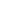 7. ТРЕБОВАНИЯ охраны труда и ТЕХНИКИ БЕЗОПАСНОСТИ7.1 ТРЕБОВАНИЯ ОХРАНЫ ТРУДА И ТЕХНИКИ БЕЗОПАСНОСТИ НА ЧЕМПИОНАТЕСм. документацию по технике безопасности и охране труда предоставленные оргкомитетом чемпионата.7.2 СПЕЦИФИЧНЫЕ ТРЕБОВАНИЯ ОХРАНЫ ТРУДА, ТЕХНИКИ БЕЗОПАСНОСТИ И ОКРУЖАЮЩЕЙ СРЕДЫ КОМПЕТЕНЦИИ8. МАТЕРИАЛЫ И ОБОРУДОВАНИЕ8.1. ИНФРАСТРУКТУРНЫЙ ЛИСТИнфраструктурный лист включает в себя всю инфраструктуру, оборудование и расходные материалы, которые необходимы для выполнения Конкурсного задания. Инфраструктурный лист обязан содержать пример данного оборудования и его чёткие и понятные характеристики в случае возможности приобретения аналогов. При разработке Инфраструктурного листа для конкретного чемпионата необходимо руководствоваться Инфраструктурным листом, размещённым на форуме экспертов Менеджером компетенции. Все изменения в Инфраструктурном листе должны согласовываться с Менеджером компетенции в обязательном порядке.На каждом конкурсе технический эксперт должен проводить учет элементов инфраструктуры. Список не должен включать элементы, которые попросили включить в него эксперты или конкурсанты, а также запрещенные элементы.По итогам соревнования, в случае необходимости, Технический эксперт и Главный эксперт должны дать рекомендации Оргкомитету чемпионата и Менеджеру компетенции о изменениях в Инфраструктурном листе.8.2. МАТЕРИАЛЫ, ОБОРУДОВАНИЕ И ИНСТРУМЕНТЫ В ИНСТРУМЕНТАЛЬНОМ ЯЩИКЕ (ТУЛБОКС, TOOLBOX)Нет8.3. МАТЕРИАЛЫ И ОБОРУДОВАНИЕ, ЗАПРЕЩЕННЫЕ НА ПЛОЩАДКЕЗапрещенных материалов нет8.4. ПРЕДЛАГАЕМАЯ СХЕМА КОНКУРСНОЙ ПЛОЩАДКИСхема конкурсной площадки (см. иллюстрацию). 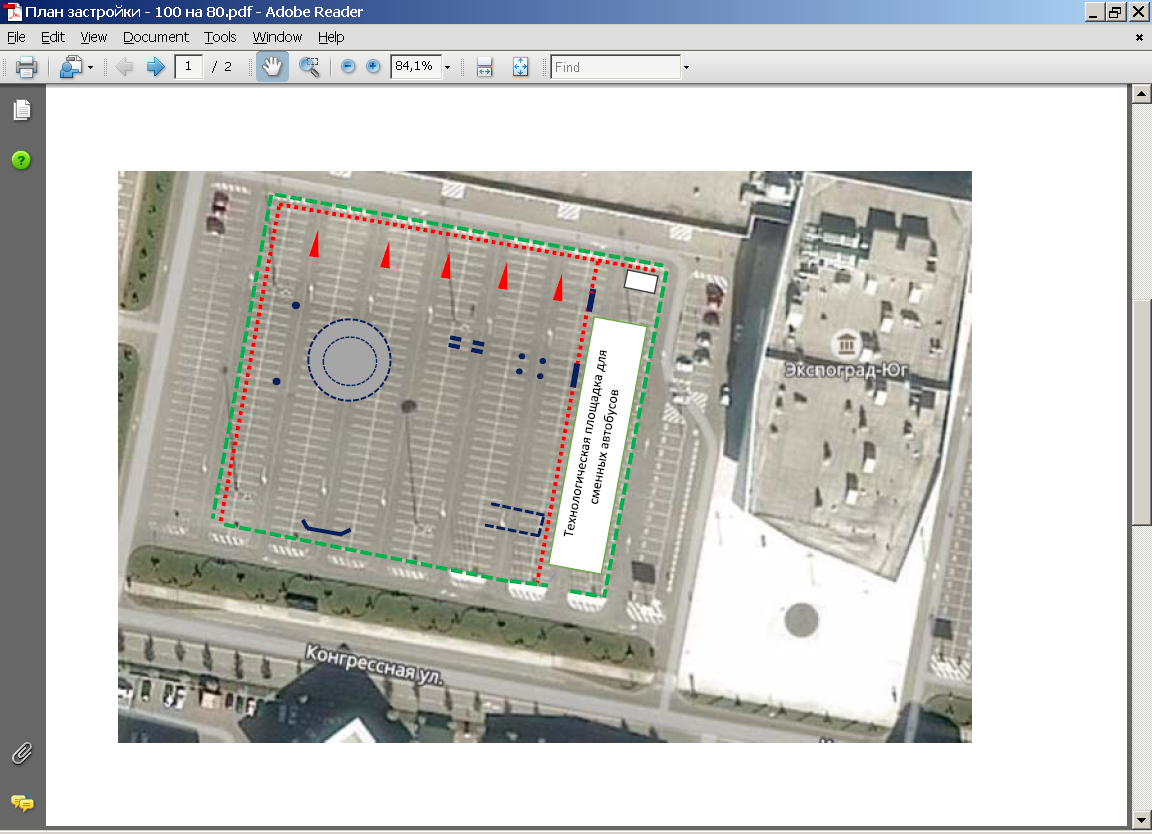 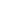 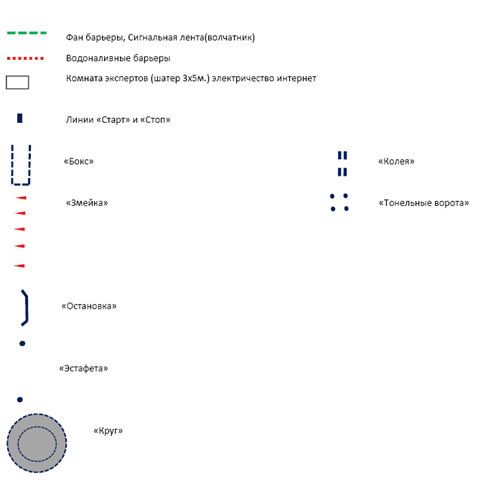 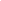 РазделРазделВажность(%)1Охрана труда и Безопасность15Специалист должен знать и понимать:Правила и нормы охраны труда, Правила техники безопасности Специалист должен уметь:Четко выполнять Правила и нормы охраны труда и Техники безопасности Проходить предрейсовый и (при необходимости) текущий медицинский осмотр Последовательно и добросовестно выполнять нужные процедуры для защиты здоровья и обеспечения безопасности Использовать все оборудование безопасно и в соответствии с инструкцией производителейПри погрузке - разгрузке, движении, стоянке и обслуживании грузового автомобиля соблюдать ПДД и Должностные инструкции2Работа с документацией5Специалист должен знать и понимать:Основы гражданского законодательства Нормы и правила технической эксплуатации грузового автомобиля Правила перевозок грузов автомобильным транспортом Правила оформления путевой, технической, страховой, таможенной (при перевозке в международном сообщении) и другой документации, обязательной для управления грузовым автомобилем и выполнения перевозок Специалист должен уметь:Оформлять путевую документацию и получение финансовых средств Получать и проверять транспортную документацию Заполнять путевой лист, подписывать и регистрировать, оформлять его в организации3Проверка грузового автомобиля перед эксплуатацией 10Специалист должен знать и понимать:Основные сведения об устройстве грузового автомобиля Специалист должен уметь:Проводить визуальный осмотр грузового автомобиля, дверей грузовых отсеков, приборов освещения, средств противопожарной безопасности, установленных устройств обеспечения комфорта и безопасности водителей (освещения, кондиционирования, ремней безопасности, прочего) Проводить визуальный осмотр состояния колесных дисков и износа протектора шин Определять наличие и вид технических неисправностей, в том числе на основании показаний контрольно-измерительных приборов, индикаторов, бортовой аппаратуры Принимать решения по устранению технических неисправностей самостоятельно или с привлечением специалистов Проверять автомобиль и грузовые отсеки на отсутствие в них посторонних предметов с целью обеспечения безопасности перевозок Проверять устройства обогрева кабины грузового автомобиля и обдува стекол Проверять наличие опознавательных знаков на грузовом автомобиле, соответствующих виду груза и типу перевозки Осуществлять регулировку боковых зеркал, зеркала заднего вида, ремней безопасности, рулевой колонки и сидения под индивидуальные особенности водителя4. Управление грузовым автомобилем60Специалист должен знать и понимать:Правила дорожного движенияЗадачи водителя при управлении транспортным средством Основы теории движения транспортного средства Основы безопасного управления транспортным средством Технические приемы на всех стадиях управления грузовым автомобилем в различных условиях окружающей среды Методики управления грузовым автомобилем при недостаточной и ограниченной видимости, в неблагоприятных метеорологических и дорожных условиях Специалист должен уметь:Запускать двигатель при различных температурах воздуха Управлять грузовым автомобилем при ограниченной и недостаточной видимости, в неблагоприятных метеорологических и дорожных условиях Владеть навыками начала движения (в том числе на подъемах и спусках) без пробуксовки ведущих колес, руления с сохранением обратной связи с положением управляемых колес, разгона с переключением передач (при механической трансмиссии), стабилизации скорости, торможения двигателем с переключением передач (при механической трансмиссии),торможения рабочей тормозной системой, маневрирования в ограниченных пространствах, разворотов и движения передним и задним ходом, параллельной парковки (стоянки) и парковки (стоянки) задним ходом под прямым углом, парковки (стоянки) к грузовой рампе Владеть навыками фиксации стоящего грузового автомобиля с помощью стояночной тормозной системы и умением ее использовать в качестве запасной тормозной системы Разъезжаться со встречным транспортом, перестраиваться, поворачивать и разворачиваться, выезжать на дорогу и съезжать с дороги, совершать обгон других транспортных средств, начинать движение без пробуксовки колес Выбирать безопасную дистанцию и интервал Оценивать статические и динамические габариты своего грузового автомобиля и окружающих транспортных средств Владеть другими техническими приемами безопасного управления грузовым автомобилем на всех стадиях движения и в различных условиях окружающей среды (начало движения, руление, маневрирование, повороты, развороты, перестроение, движение прямым и задним ходом, разгон, торможение, остановка) 5Работа в экстренных ситуациях10Специалист должен знать и понимать:Порядок действий при невозможности эксплуатации грузового автомобиля и других нештатных ситуациях Порядок действий водителя грузового автомобиля при возникновении дорожно-транспортного происшествия Приказ Министерства здравоохранения и социального развития РФ от 4 мая 2012 г. N 477н «Об утверждении перечня состояний, при которых оказывается первая помощь, и перечня мероприятий по оказанию первой помощи» Порядок вызова скорой медицинской помощи, других специальных служб, сотрудники которых обязаны оказывать первую помощь в соответствии с федеральным законом или со специальными правилами Методики и последовательность действий по оказанию первой помощи Состав аптечки первой помощи (автомобильной) и правила использования ее компонентов Специалист должен уметь:Соблюдать установленный порядок действий при дорожно-транспортных происшествиях Соблюдать установленный порядок действий при невозможности эксплуатации грузового автомобиля и других нештатных ситуациях Вызывать скорую медицинскую помощь, другие специальные службы, сотрудники которых обязаны оказывать первую помощь в соответствии с федеральным законом или со специальными правиламиПередавать пострадавшего бригаде скорой медицинской помощи, другим специальным службам, сотрудники которых обязаны оказывать первую помощь в соответствии с федеральным законом или со специальными правилами Всего100КритерийКритерийКритерийКритерийКритерийКритерийКритерийКритерийКритерийКритерийКритерийИтого баллов за раздел WSSSБАЛЛЫ СПЕЦИФИКАЦИИ СТАНДАРТОВ WORLDSKILLS НА КАЖДЫЙ РАЗДЕЛБАЛЛЫ СПЕЦИФИКАЦИИ СТАНДАРТОВ WORLDSKILLS НА КАЖДЫЙ РАЗДЕЛБАЛЛЫ СПЕЦИФИКАЦИИ СТАНДАРТОВ WORLDSKILLS НА КАЖДЫЙ РАЗДЕЛВЕЛИЧИНА ОТКЛОНЕНИЯРазделы Спецификации стандарта WS (WSSS)ABCDEFGРазделы Спецификации стандарта WS (WSSS)152815151515000Разделы Спецификации стандарта WS (WSSS)255555000Разделы Спецификации стандарта WS (WSSS)31010101010000Разделы Спецификации стандарта WS (WSSS)42020101060606060000Разделы Спецификации стандарта WS (WSSS)59110101010000Итого баллов за критерий2020201010119100100100100000КритерийКритерийБаллыБаллыБаллыМнение судейИзмеримаяВсегоAПодготовка к выезду2020BСкоростное маневрирование 3,5 – 5 т2020CСкоростное маневрирование автопоезд2020DПрактическое вождение (Городской +загородный маршрут) 3,5 – 5 т1010EПрактическое вождение (Городской +загородный маршрут) автопоезд1010FРабота в экстренных ситуациях1111GОказание помощи пострадавшим99Всего100100        Модуль         Модуль Время AПодготовка к выезду50 минутBСкоростное маневрирование 3,5 – 5 тонн50 минутCСкоростное маневрирование автопоезд1 час       10 минутDПрактическое вождение 3,5 – 5 тонн(городской + загородный маршрут)5 часов EПрактическое вождение автопоезд(городской + загородный маршрут)5 часов FРабота в экстренных ситуациях1 час       10 минутGОказание помощи пострадавшим1 часВременные рамкиЛокальный чемпионатОтборочный чемпионатНациональный чемпионатШаблон Конкурсного заданияБерётся в исходном виде с форума экспертов задание предыдущего Национального чемпионатаБерётся в исходном виде с форума экспертов задание предыдущего Национального чемпионатаРазрабатывается на основе предыдущего чемпионата с учётом всего опыта проведения соревнований по компетенции и отраслевых стандартов за 6 месяцев до чемпионатаУтверждение Главного эксперта чемпионата, ответственного за разработку КЗЗа 2 месяца до чемпионатаЗа 3 месяца до чемпионатаЗа 4 месяца до чемпионатаПубликация КЗ (если применимо)За 1 месяц до чемпионатаЗа 1 месяц до чемпионатаЗа 1 месяц до чемпионатаВнесение и согласование с Менеджером компетенции 30% изменений в КЗВ день С-2В день С-2В день С-2Внесение предложений  на Форум экспертов о модернизации КЗ, КО, ИЛ, ТО, ПЗ, ОТВ день С+1В день С+1В день С+1